УСТАВМУНИЦИПАЛЬНОЕ БЮДЖЕТНОЕ УЧРЕЖДЕНИЕ ДОПОЛНИТЕЛЬНОГО ОБРАЗОВАНИЯКАРАЧЕВСКАЯ ДЕТСКО-ЮНОШЕСКАЯ СПОРТИВНАЯ ШКОЛА                                                   г. Карачев, 2015                                   ГЛАВА 1. ОБЩИЕ ПОЛОЖЕНИЯ Настоящий Устав муниципального бюджетного учреждения (далее – Устав) регулирует деятельность унитарной некоммерческой организации – Муниципального бюджетного учреждения дополнительного образования Карачевской детско-юношеской спортивной школы Карачевского района Брянской области (далее – Учреждение), создана на основании Приказа № 236 от 01 декабря 1973 года Карачевского РОНО.Учреждение создано в соответствии с Гражданским кодексом Российской Федерации, Федеральным законом от 29.12.2012 № 273-ФЗ «Об образовании в Российской Федерации» с целью реализации дополнительных общеобразовательных программ в области физической культуры и спорта, предусмотренных лицензией.1.2. Наименование Учреждения:Полное наименование Учреждения: Муниципальное бюджетное учреждение дополнительного образования Карачевская детско-юношеская спортивная школа.Сокращенное наименование Учреждения: МБУ ДО  Карачевская ДЮСШ.1.3. Организационно-правовая форма: муниципальное учреждение.Тип муниципального Учреждения:  бюджетное.Тип образовательного Учреждения: учреждение дополнительного образования.Вид: детско-юношеская спортивная школа.1.4. Местонахождение Учреждения:Юридический адрес: 242500, Брянская область, г. Карачев, ул. Первомайская, 26.Фактический адрес: 242500, Брянская область, г. Карачев, ул. Советская, 66 «А».Электронная почта: Email:          karachev_dyussh@mail.ruАдрес официального сайта в сети «Интернет»: karachev-dyussh.ru         1.5      МЕСТА ОБРАЗОВАТЕЛЬНОЙ ДЕЯТЕЛЬНОСТИОбразовательная деятельность осуществляется по следующим адресам: - 242500, Брянская область, г. Карачев, ул. Советская, 66«А», спортивный зал;- 242500, Брянская область, г. Карачев, ул. Первомайская, 26, зал вольной борьбы;- 242500, Брянская область, г. Карачев, ул. Кузнечная, 1«А», зал бокса.1.6. Учредителем и собственником имущества Учреждения является муниципальное образование «Карачевский район». Функции и полномочия учредителя от имени муниципального образования в соответствии с действующим законодательством осуществляет администрация Карачевского района Брянской области (именуемая в дальнейшем – Учредитель). От имени муниципального образования «Карачевский район» право Собственника имущества Учреждения осуществляет соответствующий исполнительно-распорядительный орган местного самоуправления Карачевского района в пределах своей компетенции.Место нахождения Учредителя: 242500, Брянская область, город Карачев, ул. Советская, д. 64.Официальный сайт Учредителя: http://karadmin.ru/E-mail: inbox@KarAdmin.ruРаспорядителем денежных средств является Районное управление образования администрации Карачевского района.Место нахождения Учредителя: 242500, Брянская область, город Карачев, ул. Советская, д. 64.1.7. Учреждение является юридическим лицом с момента государственной регистрации в порядке, установленном законом о государственной регистрации юридических лиц, имеет обособленное имущество, самостоятельный баланс, лицевые счета, открытые для учета операций по исполнению доходов и расходов соответствующего бюджета; средств, полученных от приносящей доход деятельности, круглую печать со своим наименованием, штамп, бланки, и другие реквизиты, утвержденные в установленном порядке, приобретает имущественные и неимущественные права, может быть истцом и ответчиком в различных судебных инстанциях в соответствии с законодательством Российской Федерации.1.8. Учреждение отвечает по своим обязательствам всем находящимся у него на праве оперативного управления имуществом,  как закрепленным за Учреждением собственником имущества, так и приобретенным за счет доходов, полученных от приносящей доход деятельности, за исключением особо ценного движимого имущества, закрепленного за Учреждением собственником этого имущества или приобретенного учреждением за счет выделенных собственником имущества Учреждения средств, а также недвижимого имущества. Собственник имущества Учреждения не несет ответственности по обязательствам учреждения.1.9. Учреждение осуществляет свою деятельность в соответствии с предметом и целями деятельности, определенными в соответствии с федеральными законами, иными нормативными правовыми актами, муниципальными правовыми актами и настоящим Уставом.1.10. Учреждение в своей деятельности руководствуется Конституцией РФ, федеральными законами, указами и распоряжениями Президента РФ, постановлениями и распоряжениями Правительства РФ, Законами Брянской области, нормативными правовыми актами Правительства и Губернатора Брянской области, органов местного самоуправления, настоящим Уставом. При осуществлении предпринимательской деятельности Учреждение руководствуется законодательством РФ, регулирующим данную деятельность. 1.11. Права юридического лица у Учреждения в части ведения финансово-хозяйственной деятельности, направленной на подготовку образовательного процесса, возникают с момента регистрации Учреждения.1.12. Право на ведение образовательной деятельности возникает у Учреждения с момента выдачи ему лицензии.1.13. Организация охраны здоровья обучающихся (за исключением оказания первичной медико-санитарной помощи, прохождения периодических медицинских осмотров и диспансеризации) в Учреждении, осуществляется самим Учреждением.Организацию оказания первичной медико-санитарной помощи обучающимся осуществляют органы исполнительной власти в сфере здравоохранения. Учреждение предоставляет безвозмездно медицинской организации помещение, соответствующее условиям и требованиям для осуществления медицинской деятельности.   1.14. Право Учреждения осуществлять деятельность, на которую в соответствии с действующим законодательством требуется специальное разрешение – лицензия, возникает у Учреждения с момента ее получения или в указанный в ней срок и прекращается по истечении срока ее действия, если иное не установлено законодательством Российской Федерации.1.15. В Учреждении не допускается создание и деятельность организационных структур политических партий, общественно-политических и религиозных движений и организаций (объединений).1.16. В Учреждении допускается создание в рамках действующего законодательства детских общественных и творческих объединений, целью которых являются организация досуга и развитие обучающихся.1.17. Учреждение самостоятельно в формировании своей структуры, если иное не установлено законодательством Российской Федерации.Учреждение может иметь в своей структуре различные структурные подразделения, обеспечивающие осуществление образовательной деятельности с учетом уровня, вида и направленности реализуемых образовательных программ, формы обучения и режима пребывания обучающихся (филиалы, представительства и иные структурные подразделения, предусмотренные локальными нормативными актами Учреждения).Структурные подразделения Учреждения, в том числе филиалы и представительства, не являются юридическими лицами и действуют на основании настоящего Устава и положения о соответствующем структурном подразделении утверждаемого Учреждением. Филиал Учреждения создается и ликвидируется в порядке, установленном гражданским законодательством, с учетом особенностей, предусмотренных Федеральным законом от 29.12.2012 № 273-ФЗ «Об образовании в Российской Федерации».Лицензирование и государственная аккредитация структурных подразделений Учреждения осуществляются в порядке, установленном законодательством Российской Федерации.Руководители структурных подразделений Учреждения назначаются руководителем Учреждения и действуют на основании доверенности, выдаваемой Учреждением.Филиалы и представительства осуществляют деятельность от имени Учреждения. Ответственность за деятельность филиалов и представительств несет Учреждение.ГЛАВА 2. ПРЕДМЕТ, ЦЕЛИ И ВИДЫ ДЕЯТЕЛЬНОСТИ УЧРЕЖДЕНИЯ2.1. Предметом деятельности образовательной организации является реализация конституционного права граждан Российской Федерации на получение общедоступного и бесплатного образования в интересах человека, семьи, общества и государства; обеспечение охраны и укрепления здоровья и создание благоприятных условий для разностороннего развития личности, в том числе возможности удовлетворения потребности учащихся в самообразовании и получении дополнительного образования; обеспечение отдыха граждан, создание условий для культурной, спортивной и иной деятельности населения. 2.2. Основной предмет деятельности Учреждения является реализация программ спортивной подготовки на следующих этапах: начальная подготовка, тренировочный (спортивной специализации), совершенствования спортивного мастерства, а также реализация дополнительных общеобразовательных программ в области физической культуры и спорта;2.4. Задачами ДЮСШ являются:- обеспечение целенаправленной подготовки спортивного резерва по видам спорта, включенным во Всероссийский реестр видов спорта;- организация и проведение тренировочных мероприятий на основе разработанных в соответствии с федеральными государственными требованиями дополнительных предпрофессиональных программ в области физической культуры и спорта; - организация и проведение тренировочных мероприятий на основе разработанных в соответствии с требованиями федеральных стандартов спортивной подготовки программ спортивной подготовки;- финансовое и материально-техническое обеспечение спортсменов, в том числе обеспечение спортивной экипировкой, оборудованием и спортивным инвентарем, необходимыми для прохождения спортивной подготовки, проезда к месту проведения тренировочных мероприятий (в том числе тренировочных сборов) и спортивных мероприятий и обратно, проживания и питания в период проведения тренировочных мероприятий (в том числе тренировочных сборов) и спортивных мероприятий, а также в период следования к месту проведения тренировочных мероприятий (в том числе тренировочных сборов) и спортивных мероприятий и обратно;- финансовое и материально-техническое обеспечение обучающихся, осваивающих дополнительные предпрофессиональные программы в области физической культуры и спорта, спортивной экипировкой, спортивным инвентарем и оборудованием, проезда к месту проведения тренировочных, физкультурных, спортивных мероприятий и обратно, питания и проживания в период проведения тренировочных, физкультурных, спортивных мероприятий, медицинское обеспечение;- обеспечение участия спортсменов и учащихся организации в официальных спортивных мероприятиях;- разработка и реализация дополнительных общеобразовательных программ в области физической культуры и спорта;- разработка и реализация программ спортивной подготовки;- составление индивидуальных планов спортивной подготовки спортсменов и учащихся, находящихся на этапе совершенствования спортивного мастерства.Реализация программ спортивной подготовки на этапе высшего спортивного мастерства осуществляется в ДЮСШ, при наличии контингента спортсменов, условий, позволяющих выполнять требования федерального стандарта спортивной подготовки, а также в специально созданном структурном подразделении, имеющем в соответствии с законодательством Российской Федерации право применительно к структурному подразделению использовать в своем наименовании слова «Олимпийский», «Паралимпийский», «Olimpic» и образованные на их основе слова и словосочетания.ГЛАВА 3. ИМУЩЕСТВО, ФИНАНСОВОЕ ОБЕСПЕЧЕНИЕ ДЕЯТЕЛЬНОСТИ ОБРАЗОВАТЕЛЬНОЙ ОРГАНИЗАЦИИ3.1. Имущество Учреждения является собственностью муниципального образования «Карачевский район» и закрепляется за ним на праве оперативного управления соответствующим исполнительно-распорядительным органом местного самоуправления Карачевского района.Земельный участок, необходимый для выполнения Учреждением своих уставных задач, предоставляется в постоянное (бессрочное) пользование в порядке, установленном законодательством Российской Федерации.3.2. Источниками формирования имущества Учреждения, в том числе финансовых ресурсов, являются:1) имущество, закрепленное за Учреждением на праве оперативного управления в соответствии с действующим законодательством;2) имущество, приобретенное за счет бюджетных средств выделяемых Учреждению, в установленном законом порядке, в том числе за счет доходов, получаемых от приносящей доход деятельности;3) бюджетные ассигнования в форме, предусмотренной Бюджетным кодексом Российской Федерации;3.3. Финансовое обеспечение деятельности Образовательной организации осуществляется в соответствии с законодательством Российской Федерации.3.4. Учредитель, осуществляет финансовое обеспечение выполнения муниципального задания с учетом расходов на содержание недвижимого имущества образовательной организации, расходов на уплату налогов, заработную плату работников, а также финансовое обеспечение развития образовательной организации в рамках утвержденных программ.3.5. Финансовое обеспечение деятельности Учреждения осуществляется в виде ассигнований и субсидий из местного бюджета и иных не запрещенных федеральными законами источников.3.6. Финансовое обеспечение выполнения муниципального задания образовательной организации осуществляется на основе региональных нормативов финансового обеспечения образовательной деятельности.3.7. Финансовое обеспечение выполнения муниципального задания ДЮСШ осуществляется в виде субсидий из бюджета. Муниципальные задания для образовательной организации устанавливает Районное Управление Образования администрации Карачевского района. Учреждение не вправе отказываться от выполнения муниципального здания.3.8. Привлечение образовательной организации дополнительных средств не влечет за собой снижение нормативов и (или) абсолютных размеров его финансового обеспечения из бюджета Учредителя.3.9. Сдачи образовательной организацией с согласованием Учредителя в аренду недвижимого имущества или особо ценного движимого имущества, закрепленного за образовательной организацией или приобретенного образовательной организацией за счет средств, выделенных ему Учредителем на приобретение такого имущества.  3.10. Источниками формирования имущества и финансовых ресурсов образовательной организации:а) средства, выделяемые Учредителем в рамках финансового обеспечения выполнения задания Учредителя;б) имущество, закрепленное Собственником за образовательной организацией на праве оперативного управления;в) доход, полученный от оказания платных дополнительных образовательных услуг, приносящей доход деятельности, обусловленной настоящим Уставом;г) добровольные взносы, безвозмездные и (или) благотворительные дары и пожертвования Российских и (или) иностранных юридических и физических лиц;д) другие источники в соответствии с законодательством Российской Федерации.Образовательная организация самостоятельно распоряжается имеющимися финансовыми средствами.3.11. Денежные средства, имущество и иные объекты собственности , переданные образовательной организации физическими и (или) юридическими лицами в форме дара, пожертвования, а так же доходы от собственной деятельности образовательной организации и приобретения на эти доходы объекты собственности поступают в самостоятельное распоряжение образовательной организации и используются ее для достижения целей, ради которых она создана.3.12. Образовательная организация вправе осуществлять приносящую доход деятельность лишь постольку, поскольку это служит достижению целей, ради которых оно создано, и соответствующую этим целям, при условии, что такая деятельность указана в его учредительных документах.3.13. Учредитель вправе приостановить приносящую доход деятельность образовательной организации, если она идет в ущерб образовательной деятельности, предусмотренной настоящим уставом, до решения суда по этому вопросу.3.14. Доходы, полученные от такой деятельности, и приобретенное за счет этих доходов имущество поступают в самостоятельное распоряжение образовательной организации.3.15. Финансовую деятельность образовательной организации осуществляет на основании договора бухгалтерского обслуживания с централизованной бухгалтерией Районного Управления Образования администрации Карачевского района.3.16. Образовательная организация, при осуществлении закупок на поставки товаров, выполнение работ, оказание услуг, выступает в роли заказчика. При этом администрация Карачевского района осуществляет функции по определению поставщика соответствующим решением администрации района. Порядок взаимодействия администрации района и Образовательной организации устанавливается соответствующим решением.3.17. За образовательной организацией в целях обеспечения образовательной деятельности с его Уставом Собственником имущества закрепляются объекты права собственности (здания, имущество, оборудование, а также другое необходимое имущество потребительского, социального, культурного и иного назначения).3.18. Имущество образовательной организации находится в муниципальной собственности и закрепляется за образовательной организацией Собственником имущества на праве оперативного пользования.3.19. Запрещается совершение сделок, возможными последствиями, которых является отчуждение или обременение имущества, закрепленного за Образовательной организацией, или имущества, приобретенного за счет средств, выделенных этой образовательной организации Собственником.3.20. Собственник имущества вправе изъять излишнее, неиспользуемое или используемое не по назначению имущество, закрепленное им за образовательной организацией либо приобретенное образовательной организацией за счет средств, выделенных ей Собственником на приобретение этого имущества.3.21. Образовательная организация без согласия Собственника не вправе распоряжаться недвижимым имуществом и особо ценным движимым имуществом, закреплеными за ним Собственником или приобретенным образовательной организацией за счет средств, выделенных ему Собственником на приобретение такого имущества.3.22. Образовательная организация отвечает по своим обязательствам всем находящимся у нее на праве оперативного управления имуществом, за исключением недвижимого имущества и особо ценного движимого имущества, закрепленных за Учреждением Собственником или приобретенных образовательной организацией за счет выделенных Собственником средств. Собственник имущества Учреждение не несет ответственности по обязательствам образовательной организации.3.23. Имущество, приобретенное образовательной организацией от приносящей доход деятельности, используется образовательной организацией самостоятельно на непосредственные нужды обеспечения, развития и совершенствования образовательного процесса.ГЛАВА 4. ОРГАНИЗАЦИЯ ДЕЯТЕЛЬНОСТИ И УПРАВЛЕНИЕ УЧРЕЖДЕНИЕМ4.1. Организация образовательного процесса в учреждении осуществляется ежедневно в течение календарного года, включая каникулярное время, образовательная деятельность осуществляется в одновозрастных и разновозрастных учебных группах по культивируемым видам спорта. Содержание дополнительного образования в образовательной организации определяется образовательной программой, разрабатываемой и реализуемой Образовательной организацией самостоятельно.Организация образовательного процесса в образовательной организации регламентируется учебным планом, рабочими программам по культивируемым видам спорта в образовательной организации и осуществления образовательной деятельности.4.2. Образовательная организация самостоятельно принимает локальные нормативные акты по основным вопросам организации и осуществления образовательной деятельности.4.3. Управление Учреждением осуществляется в соответствии с законодательством Российской Федерации на принципах демократичности, открытости, приоритета общечеловеческих ценностей, охраны жизни и здоровья человека, свободного развития личности.Управление Учреждением осуществляется на основе сочетания принципов единоначалия и коллегиальности.4.4. К компетенции Учредителя относится:1) утверждение Устава (изменений и дополнений к нему);2) принятие решения о реорганизации и ликвидации Учреждения, назначение ликвидационной комиссии, утверждение передаточного акта и разделительного и ликвидационного баланса;3) определение перечня особо ценного движимого имущества;4) согласование распоряжения особо ценным движимым имуществом, закрепленным за Учреждением Учредителем или приобретенным Учреждением за счет средств, выделенных ему Учредителем на приобретение такого имущества;5) согласование распоряжения недвижимым имуществом, в том числе передачи его в аренду;6) установление соответствия расходования денежных средств, использования иного имущества Учреждением целям, предусмотренным настоящим Уставом;7) определение порядка составления и утверждения плана финансово-хозяйственной деятельности Учреждения;8) определение порядка составления и утверждения отчета о результатах деятельности Учреждения и об использовании закрепленного за ним имущества;9) утверждение годового отчета и годового бухгалтерского баланса;10) обеспечение финансирования Учреждения в соответствии с действующими нормативными документами;11) одобрение сделок, в совершении которых имеется заинтересованность;12) формирование, утверждение, осуществление финансового обеспечения выполнения муниципального задания;13) контроль условий предоставления в аренду зданий, помещений и иных объектов Учреждения;14) осуществление контроля за деятельностью Учреждения в соответствии с законодательством Российской Федерации;15) участие в разрешении конфликтных ситуаций, возникающих в коллективе Учреждения с правом решающего голоса;16) установление порядка определения платы за работы, услуги оказываемые учреждением сверх установленного муниципального задания, а также в случаях, определенных федеральными законами, в пределах установленного муниципального задания;17) установление предельно допустимых значений просроченной кредиторской задолженности;18) назначение и освобождение от должности руководителя Учреждения;19) согласование назначения и освобождения от должности заместителя руководителя Учреждения;20) обеспечение питанием обучающихся за счет бюджетных ассигнований;21) закрепление за Учреждением имущества, осуществление изъятия указанного имущества в порядке, установленном действующим законодательством;22) обеспечение содержания зданий и сооружений Учреждения, обустройство прилегающих к Учреждению территорий;23) закрепление Учреждения за конкретными территориями, в части приема граждан, имеющих право на получение общего образования соответствующего уровня;24) осуществление иных полномочий, предусмотренных действующим законодательством.4.5. Единоличным исполнительным органом образовательной организации является директор, прошедший соответствующую аттестацию и назначаемый Учредителем на должность на условиях трудового договора.4.6. Директор образовательной организации несет ответственность за руководство образовательной, научной, воспитательной работой и организационно-хозяйственной деятельностью образовательной организации.4.7. Компетенция директора образовательной организации:1) действует без доверенности от имени образовательной организации, представляет образовательной организации во всех органах власти, управления и контроля, организациях, предприятиях, учреждениях;2) планирует, организует и контролирует образовательную, учебно-методическую, творческую и хозяйственную деятельность образовательной организации;3) обеспечивает разработку и вводит в действие (утверждает) локальные нормативные акты образовательной организации, в т.ч. после принятия и (или) утверждения их коллегиальными органами управления Образовательной организации, в установленном законом случаях;4) утверждает: штатное расписание, тарификацию, должностные инструкции работников образовательной организации, графики работы, расписание учебных занятий, годовой календарный ,учебный график;5) осуществляет прием на работу работников, заключает с ними и расторгает трудовые договора, распределяет должностные обязанности, создает условия и организует дополнительное профессиональное образование работников;6) обеспечивает материально-техническое оснащение образовательной деятельности, оборудование помещений в соответствии с государственными и местными нормами и требованиями; создания надлежащих социально-бытовых условий для обучающихся и работников; сохранность имущества и других материальных ценностей, находящихся в оперативном управлении Образовательной организации;7) организует работу по проведению аттестации педагогических работников;8) в пределах компетенции издает приказы, объявляет поощрения и налагает взыскания на учащихся и работников образовательной организации;9) разрабатывает и утверждает правила приема на обучение в образовательной организации, осуществляет прием, перевод и отчисление учащихся;10) обеспечивает рациональное использование денежных средств в соответствии с утвиржденными в установленном порядке муниципальным заданием и планом финансово-хозяйственной деятельности Образовательной организации;11) обеспечивает выполнение санитарно-эпидемиологических, противопожарных требований и других условий по охране и укреплению здоровья обучающихся и работников образовательной организации;12) приостанавливает в обязательном порядке решения общего собрания работников образовательной организации, педагогического совета в случае, если они противоречат законодательству Российской Федерации, настоящему Уставу;13) проводит самообследования, предоставляет Учредителю и общественности ежегодной отчет о поступлении и расходовании финансовых и материальных средств, а также отчет о результатах самообследования;14) осуществляет текущий контроль промежуточной аттестации обучающихся;15) утверждает образовательную программу образовательной организации, дополнительные общеобразовательные программы, рабочие программы;16) разрабатывает и утверждает на основании рекомендации педагогического совета по согласованию с Учредителем Программы развития образовательной организации;17) осуществляет подготовку и представление публичного отчета о деятельности образовательной организации;18) ведет коллективные переговоры и заключает Коллективный договор по согласованию с советом трудового коллектива, распределяет учебную нагрузку педагогических работников образовательной организации;19) обеспечивает установление заработной платы работников в зависимости от квалификации работника, качества выполняемой работы, а также компенсационные выплаты в пределах ассигнований, направляемых на оплату труда;20) открывает лицевые счета в территориальном органе Федерального казначейства и (или) счета в кредитных организациях в случаях и порядке, установленных законодательством Российской Федерации;21) обеспечивает создание и ведение официального сайта Образовательной организации в сети «Интернет»;22) использует и совершенствует методы обучения и воспитания, образовательные технологии;23) организует научно-методическую работу, в том числе организует и проводит научные и методические конференции, семинары;24) иные вопросы деятельности Образовательной организации в соответствии с законодательством Российской Федерации.4.8. В пределах своей компетенции руководитель издает приказы и распоряжения обязательные для исполнения всеми участниками образовательного процесса. На время своего отсутствия (болезни, отпуска и др.) руководитель Учреждения возлагает исполнение обязанностей руководителя на одного из заместителей руководителя по согласованию с учредителем.4.9. Директор вправе организовать и проводить консультацию, просветительскую деятельность, деятельность в сфере охраны здоровья граждан и иную не противоречащую целям создания Образовательной организации деятельность.4.10. Директор обязан:- осуществлять свою деятельность в интересах Образовательной организации;- обеспечивать реализацию в полном объеме дополнительных общеобразовательных программ;- создавать безопасные условия обучения, воспитания обучающихся в соответствии с установленными нормами, обеспечивающими жизнь и здоровье обучающихся, работников Образовательной организации;- соблюдать права и свободы обучающихся, родителей (законных представителей) несовершеннолетних обучающихся, работников Образовательной организации.4.11. Правовой статус (права, обязанности и ответственность) вспомогательного (административно-хозяйственного) персонала закреплен в соответствии с Федеральным законом «Об образовании в Российской Федерации», Трудовым кодексом Российской Федерации в Правилах внутреннего трудового распорядка, должностных инструкциях и в трудовых договорах с работниками.4.12. В целях демократизации характера управления образованием, обеспечения прав педагогических и иных работников на участие в управлении Образовательной организации и при принятии локальных актов, затрагивающих их права и законные интересы, создаются коллегиальные  органы управления, к которым относятся: Общее собрание трудового коллектива (далее – Собрание), Педагогический совет (далее – Педсовет). В МБУ ДО ДЮСШ могут быть образованы и другие формы самоуправления.Высшим органом самоуправления образовательной организации является общее собрание работников образовательной организации.4.13. Компетенция Собрания:- принимает Устав, дополнение и изменения к нему;- определяет основные направления Программы развития Образовательной организации;- разрабатывает и принимает Коллективный договор, изменения и дополнения к нему, заслушивает отчет директора образовательной организации о его реализации;- разрабатывает и принимает Правила внутреннего трудового распорядка, изменения и дополнения в них, другие локальные акты, затрагивающие права и обязанности работников;- принимает положения о Педагогическом совете, изменения и дополнения в положение об Общем собрании работников образовательной организации;- осуществляет контроль за работой администрации образовательной организации по охране и безопасности условий труда работников, здоровья обучающихся;- рекомендует работников образовательной организации по охране и безопасности условий труда работников, здоровья обучающихся;- рекомендует работников образовательной организации к поощрению (награждению).4.14. Собрание действует бессрочно, в его состав входят все работники, для которых Образовательная организация является основным местом работы    на дату проведения собрания. По решению Собрания в заседании с правом совещательного голоса могут принимать участие лица, не являющиеся членами Собрания, которые участия в голосовании не принимают. 4.15. Собрание правомочно, если на нем присутствует более половины его членов. Решение принимается открытым голосованием большинством голосов членов Собрания, присутствующих на заседании. При равенстве голосов право решающего голоса принадлежит председателю Собрания.4.16. Возглавляет собрание, организует и координирует его работу председатель, избираемый из числа его членов простым большинством голосов, путем открытого голосования.4.17. Для обеспечения деятельности Собрания (извещение членов о времени и месте проведения собрания, о рассматриваемых вопросах, оформление принятых решений и т. Д.) из числа его членов простым большинством голосов, путем открытого голосования избирается секретарь.4.18. Срок полномочий председателя и секретаря Собрания составляет 1 год.4.19. Работа Собрания ведется по плану, разработанному на год и утвержденному решением Собрания на последнем заседании предшествующего года.4.20. Собрания проводятся не реже одного раза в год. По инициативе председателя, по требованию директора Образовательной организации или не менее одной трети работников Образовательной организации может быть проведено внеочередное Собрание. Все члены Собрания о предстоящем заседании должны быть извещены не менее чем за три дня до его заседания.4.21. Решения, принимаемые Собранием в пределах своей компетенции, не противоречащие действующему законодательству, вступают в законную силу после их утверждения директором Образовательной организации. В остальных случаях решения собрания носят для директора рекомендательный характер.4.22. Заседания Собрания оформляются протоколом, который ведет секретарь. Протоколы подписываются председателем, секретарем и хранятся в делах Образовательной организации согласно номенклатуре дел Образовательной организации. Нумерация ведется от начала учебного года.4.23. Педагогический совет.Педагогический совет – главный коллегиальный орган управления учебно-воспитательным процессом  в МБУ ДО Карачевская ДЮСШ. В состав Педсовета входят все штатные педагогические работники .Каждый педагогический  работник является членом педсовета с момента его приема на работу и до расторжения трудового договора. Председателем Педсовета является Руководитель. Педсовет в целях организации своей деятельности избирает секретаря, который ведет протоколы заседаний. Педагогический совет Образовательной организации является постоянно действующим органом самоуправления, 4.24. Компетенция педагогического совета:- рассмотрение и принятие дополнительной общеобразовательной программы Образовательной организации;- обсуждение и принятие решения по любым вопросам, касающимся содержания образования;- разработка и принятие правил внутреннего распорядка обучающихся;- рассмотрение и принятие учебного плана, программы деятельности, годового календарного учебного графика, общеобразовательных программ, рабочих программ педагогов Образовательной организации на учебный год;- принятие решения о порядке, формах и сроках проведения промежуточной и итоговой аттестации, о выпуске, об оставлении на повторный срок обучения, об отчислении обучающихся;;- обобщение актуального педагогического опыта и его внедрение в образовательный процесс;- определение направлений опытно-экспериментальной работы, заслушивание отчетов о ходе данной работы;- иное, предусмотренное законодательством РФ.4.25. Педагогический совет действует бессрочно, в его состав входят все педагогические работники, директор Образовательной организации, заместитель директора на дату проведения заседания. По решению педагогического совета в заседании с правом совещательного голоса могут принимать участие лица, не являющиеся членами педагогического совета, которые участия в голосовании не принимают.4.26. Заседания педагогического совета правомочны, если на них присутствует более половины его членов. Решения педагогического совета принимаются открытом голосованием большинством голосов членов, присутствующих на заседании. При равенстве голосов право решающего голоса принадлежит председателю педагогического совета.4.27. Возглавляет педагогический совет, организует и координирует его работу, определяет повестку дня, контролирует исполнение решений педсовета председатель.4.28. Педагогический совет работает по плану, являющемуся составной частью работы Образовательной организации.4.29. Заседания педсовета проводятся, как правило, один раз в квартал. По инициативе председателя, по требованию директора Образовательной организации или не мене одной трети педагогических работников Образовательной организации. Может быть проведено внеочередное заседание педагогического совета. Все члены педагогического совета о предстоящем заседании должны быть извещены не менее чем за три дня до его заседания.4.30. Решения, принимаемые педагогическим советом в пределах своей компетенции, не противоречащие действующему законодательству, вступают в законную силу после их утверждения директором Образовательной организации. В остальных случаях носят для директора рекомендательный характер.4.31. Заседание педсовета оформляются протоколом, который ведет секретарь. Протоколы подписываются председателем, секретарем и хранятся в делах Образовательной организации согласно номенклатуре дел Образовательной организации. Нумерация ведется от начала учебного года.4.32. В целях учета мнения обучающихся, родителей (законных представителей) несовершеннолетних обучающихся по вопросам управления Образовательной организацией и при принятии Образовательной организацией локальных нормативных актов, затрагивающих их права и законные интересы, по инициативе обучающихся, родителей (законных представителей) несовершеннолетних обучающихся и педагогических работников в образовательной организации:	могут быть созданы советы обучающихся, советы родителей (законных представителей) несовершеннолетних обучающихся или иные органы (далее - советы обучающихся, советы родителей).4.33. Компетенция совета родителей Образовательной организации:- рассмотрение и разработка предложений по совершенствованию локальных нормативных актов учреждения, затрагивающих права и законные интересы обучающихся, родителей (законных представителей) несовершеннолетних обучающихся;- рассмотрение вопроса о выборе меры дисциплинарного взыскания в отношении обучающегося;- участие в организации и проведении мероприятий физкультурно-спортивной направленности;- привлечение добровольных имущественных взносов и пожертвований;- выработка рекомендаций по созданию оптимальных условий для обучения и воспитания, обучающихся в учреждении, в том числе по укреплению их здоровья, в пределах своей компетенции;- рассмотрение вопросов об оказании материальной и иной помощи обучающимся;-  выполнение иных функций, вытекающих из необходимости наиболее эффективной организации образовательной деятельности.ГЛАВА 5.РЕОРГАНИЗАЦИЯ И ЛИКВИДАЦИЯ ОБРАЗОВАТЕЛЬНОЙ ОРГАНИЗАЦИИ5.1. Образовательная организация может быть реорганизована или ликвидирована в порядке, предусмотренном Гражданским кодексом Российской Федерации, Федеральным законом «О некоммерческих организациях» и другими федеральными законами.5.2. Реорганизация МБУ ДО ДЮСШ может быть осуществлена в форме его слияния, присоединения, разделения, преобразования или выделения только в другую образовательную организацию.5.3. При разделении и выделении составляется разделительный баланс, которым оформляется распределение между юридическими лицами имущества, прав и обязательств, включая трудовые обязательства перед работниками и обязательства образовательной организации по отношению к обучающимся.5.3.1. При слиянии, присоединении и преобразовании составляется передаточный акт, которым оформляется прием – передача имущества, прав и обязанностей реорганизуемого образовательной организации другому юридическому лицу.5.4. Образовательная организация считается реорганизованным (за исключением случаев реорганизации в форме присоединения) с момента регистрации вновь возникших юридических лиц. При реорганизации в форме присоединения к нему другого юридического лица образовательной организации считается реорганизованным с момента внесения в единый государственный реестр юридических лиц записи о прекращении деятельности присоединенного юридического лица.5.5. При ликвидации образовательной организации, при прекращении ее деятельности в результате реорганизации в форме разделения, действие лицензии прекращается со дня внесения в единый государственный реестр юридических лиц записи соответственно о ликвидации юридического лица, о прекращении его деятельности в результате реорганизации.5.6. При реорганизации образовательной организации в форме присоединения к нему юридического лица, имеющего лицензию, переоформление документа, подтверждающего наличие лицензии, осуществляется на основании лицензии образовательной организации и лицензии присоединенного юридического лица.5.7. После принятия решения о ликвидации образовательной организации Учредитель назначает ликвидационную комиссию и устанавливает порядок и сроки ликвидации.5.8. Образовательная организация считается ликвидированная с момента внесения об этом записи в Единый государственный реестр юридических лиц. Документы образовательной организации в целях обеспечения учета и сохранности передаются на хранения в архив.5.9. При ликвидации образовательной организации работникам гарантируется соблюдение прав и интересов в соответствии с законодательством Российской Федерации.5.9.1. Учредитель обязан обеспечить перевод обучающегося по согласию их родителей (законных представителей) в другие образовательные организации.5.10. При ликвидации образовательной организации его имущество после удовлетворения требований направляется на цели развития образования в соответствии с Уставом образовательной организации.ГЛАВА 6. ПОРЯДОК ПРИНЯТИЯ ЛОКАЛЬНЫХ АКТОВ6.1. Образовательная организация принимает локальные нормативные акты, содержащие нормы, регулирующие образовательные отношения, в пределах своей компетенции в соответствии с законодательством Российской Федерации в порядке, установленным настоящим Уставом.6.2. Образовательная организация принимает локальные нормативные акты по основным вопросам МБУ ДО Карачевская ДЮСШ и осуществления образовательной деятельности , в том числе регламентирующие правила приема обучающихся, режима занятий обучающихся, формы, периодичность и порядок текущего контроля успеваемости и промежуточной аттестации обучающихся, порядок оформления возникновения, приостановления и прекращения отношений между образовательной организацией и обучающимся и (или) родителями (законными представителями) несовершеннолетних обучающихся.6.3. Образовательная организация принимает следующие виды локальных нормативных актов:  приказы, положения, правила, инструкции, регламенты и т.п. и т.д.Указанный перечень видов локальных актов не является исчерпывающим, в зависимости от конкретных условий деятельности образовательной организации, образовательной организацией могут приниматься иные локальные нормативные акты.6.4. Решение о разработке и принятии локальных нормативных актов принимает Директор.6.5. Локальные нормативные акты утверждаются приказом Директора и вступают в силу с даты, указанной в приказе.6.6. Нормы локальных нормативных актов, ухудшающие положение обучающихся или работников МБУ ДО Карачевская ДЮСШ по сравнению с установленным законодательством об образовании, трудовым законодательством положением, либо принятые с нарушением установленного порядка, не принимаются и подлежат отмене образовательной организации.6.7. после утверждения, локальный нормативный акт подлежит размещению на официальном сайте образовательной организации.6.8. Образовательной организацией создаются условия для ознакомления всех работников, обучающихся, родителей (законных представителей) несовершеннолетних обучающихся настоящим Уставом.7.ПОРЯДОК ВНЕСЕНИЯ ИЗМЕНЕНИЙ В УСТАВ УЧРЕЖДЕНИЯУстав Учреждения, изменения и дополнения к нему принимаются и утверждаются Учредителем и регистрируются в соответствии с законодательством Российской Федерации.Инициатива о внесении изменений и (или) дополнений в настоящий Устав может исходить как от Учредителя, так и от Учреждения.                                   8. ЗАКЛЮЧИТЕЛЬНЫЕ ПОЛОЖЕНИЯ8.1. Вопросы, не урегулированные настоящим Уставом, подлежат разрешению в соответствии с действующим законодательством.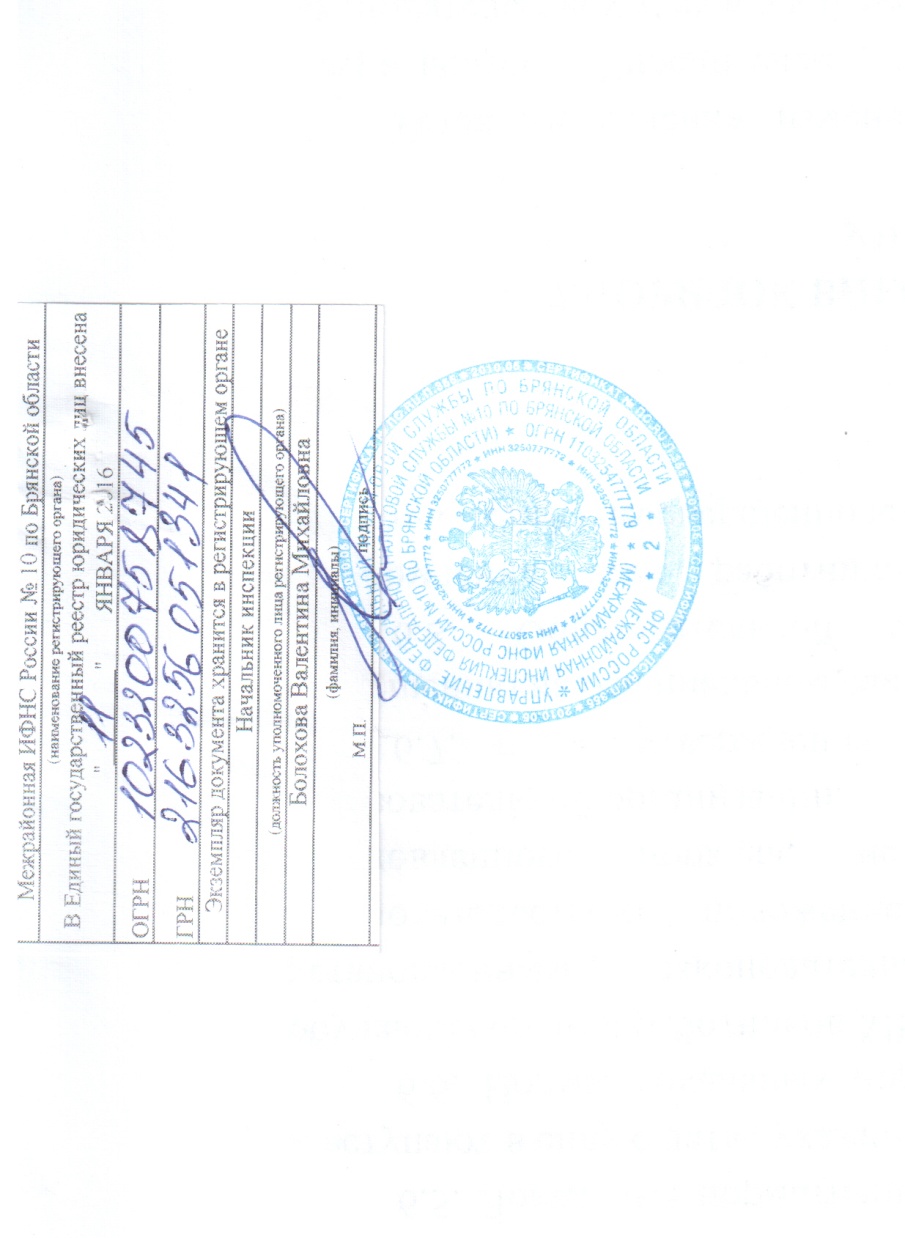                      «УТВЕРЖДЕНО» Постановлением администрации         Карачевского районаот 22 декабря 2015г. №2070